Publicado en 48170 el 13/06/2017 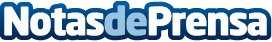 Los grandes retos para la empresa vasca en el ámbito de la Industria 4.0, se analizan en la jornada empresarial 'Bajando de la Nube'Tendrá lugar este jueves, 15 de junio, a las 12,00 horas en el Parque Tecnológico de Zamudio y en ella se debatirá sobre aspectos como: los grandes retos de la empresa vasca, las necesidades de la PYME de implantar soluciones de Industria 4.0, el futuro del sector de máquina herramienta, o el software en empresas inteligentes, entre otros aspectosDatos de contacto:Gabinete de Prensa de SPYRO943223750Nota de prensa publicada en: https://www.notasdeprensa.es/los-grandes-retos-para-la-empresa-vasca-en-el Categorias: Inteligencia Artificial y Robótica País Vasco Eventos Software Otras Industrias http://www.notasdeprensa.es